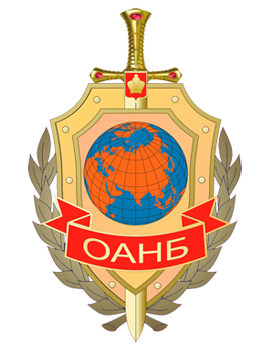 МЕЖРЕГИОНАЛЬНАЯ ОБЩЕСТВЕННАЯ ОРГАНИЗАЦИЯ «Академия национальной безопасности»ОТЧЕТо проделанной работе Дагестанского регионального отделения Академии национальной безопасности за период с 1 января 2016 г. по 1 декабря 2016 г.Руководитель отделения                                                           Д.Х. ДжардисовПомощник руководителя                                                          Д.А. ДайзиевМахачкала 2016За период с 1 января 2016 г. по 1 декабря 2016 г. Региональное отделение Академии национальной безопасности по Республике Дагестан выступило в качестве соорганизаторов ряда мероприятий, проводимых молодежными организациями Дагестанского государственного университета.Уже в течение нескольких лет местное отделение Академии Нац. безопасности тесно сотрудничает со студенческими объединениями Даггосуниверситета.Основной упор в нашей совместной работе мы делаем на мероприятия, связанные с патриотическим воспитанием, профилактикой терроризма, наркомании, экстремизма, прививаем принципы здорового образа жизни, повышаем уровень культуры, а также занимаемся благотворительностью.Так, за этот год нам удалось провести более 20 совместных мероприятий по разным направлениям. Хочу отметить, помощником по реализации мероприятий выступает специалист УМР экономического факультета ДГУ, Дайзиев Джабраил Арсланович.Итак, начали мы с января 2016 г. с профилактической работы вопросов терроризма, экстремизма. Сегодня данная тема в Республике не теряет своей актуальности, однако, не могу не отметить, что уровень террористических угроз, благодаря слаженной работе МВД, ФСБ и др. ведомств, ощутимо снизился. Региональное отделение АНБ по Дагестану и Даггосуниверситет проделывает слаженную и эффективную работу в этом направлении.В предверии празднования Дня защитника Отечества, руководство АНБ по Республике Дагестан организовало для студентов ДГУ посещение Республиканской базы МЧС, экскурсию на Военно-морской порт, который находится в г. Каспийск, а также провело ряд спортивных мероприятий: пейнтбол, футбол, легкая атлетика.Уже несколько лет мы проводим большую акцию «Посылка солдату», которая собирает вещи первой необходимости для срочников военной службы Дагестана.В марте и апреле месяце мы проводим акции, направленные на повышения уровня здорового образа жизни. Акция «Конфета за сигарету» очень полюбилась нашим горожанам.6 апреля 2016 г. АНБ по Дагестану организовала встречу с представителями наркоконтроля, с целью проведения профилактической беседы о вреде наркотических и психотропных средств.17 апреля 2016 г. совместно со студентами руководство АНБ и студенты ДГУ посетили «Агромир» для ознакомления и тепличным хозяйством республики.С 25 апреля по 20 мая 2016 г. систематически посещаем ветеранов ВОВ, 1 мая 2016 г. провели акцию «Георгиевская ленточка».В течение всего периода совместно со студентами проводим благотворительные акции. Самой масштабной является акция «Мир глазами ребенка». На данной акции мы реализуем ручные работы воспитанников социальных приютов, а на вырученные средства приобретаем необходимое оборудование в соц. приюты и дома малюток Дагестана.Работа со студенческими объединениями позволяет региональному отделению АНБ проводить профилактическую работу терроризма, экстремизма, наркомании, злоупотребления алкоголем, сигаретами, кальянами и прочими негативными явлениями, которые сегодня наблюдаются в молодежной среде.